1 вариант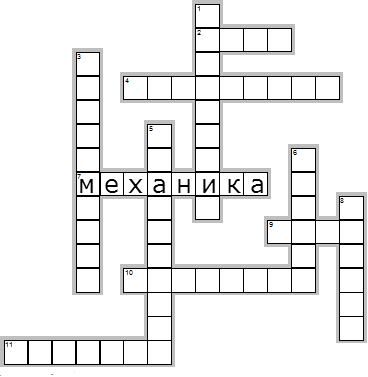 По горизонтали:2.  Действие одного тела на другое, которое вызывает ускорение4.  Единица измерения массы9.  Расстояние, пройденное телом вдоль траектории10.  Быстрота совершения работы11.  Явление сохранения скорости прямолинейного равномерного движения или состояния покоя при отсутствии или компенсации внешних воздействийПо вертикали:1.  Отношение изменения скорости к промежутку времени3.  Изменение объема или формы тела5.  Линия, вдоль которой движется тело6.  Единица измерения энергии8.  Единица измерения силы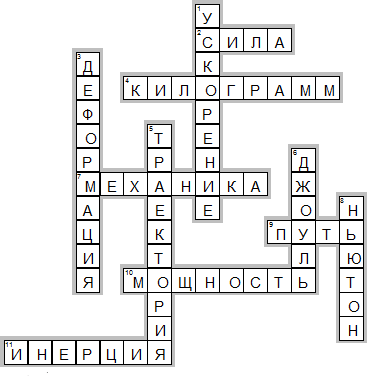 2 вариант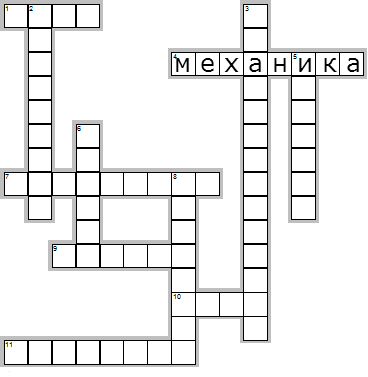 По горизонтали:1. Расстояние, пройденное телом вдоль траектории7. Единица измерения массы9. Единица измерения силы10. Действие одного тела на другое, которое вызывает ускорение11. Отношение пройденного пути ко времениПо вертикали:2. Отношение изменения скорости к промежутку времени3. Эта сила действует между телами - все тела притягиваются друг к другу5. Явление сохранения скорости прямолинейного равномерного движения или состояния покоя при отсутствии или компенсации внешних воздействий6. Единица измерения энергии8. Быстрота совершения работы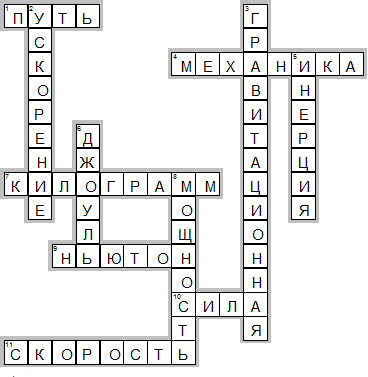 3 вариант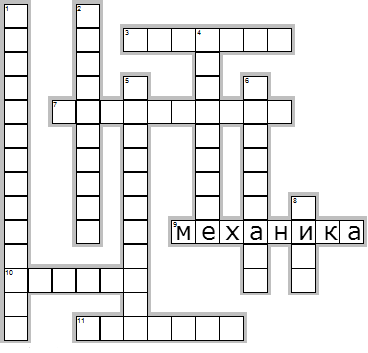 По горизонтали:3.  Векторная физическая величина, являющаяся мерой механического движения тела7.  Линия, вдоль которой движется тело10.  Единица измерения силы11.  Явление сохранения скорости прямолинейного равномерного движения или состояния покоя при отсутствии или компенсации внешних воздействийПо вертикали:1.  Эта сила действует между телами - все тела притягиваются друг к другу2.  Изменение объема или формы тела4.  Отношение изменения скорости к промежутку времени5.  Направленный отрезок, проведённый из начального положения в его конечное положение6.  Единица измерения массы8.  Действие одного тела на другое, которое вызывает ускорение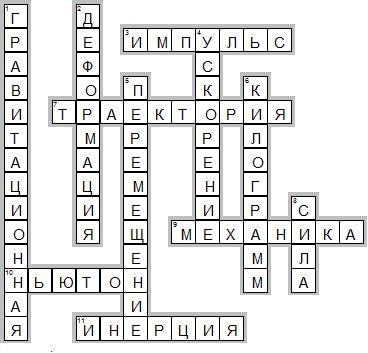 